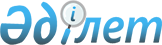 О внесении изменения и дополнений в распоряжение Премьер-Министра Республики Казахстан от 29 сентября 2016 года № 90-р "О некоторых вопросах консультативно-совещательных органов при Правительстве Республики Казахстан"Распоряжение Премьер-Министра Республики Казахстан от 14 ноября 2019 года № 210-р
      Распоряжение Премьер-Министра Республики Казахстан от 14 ноября 2019 года № 210-р
      Внести в распоряжение Премьер-Министра Республики Казахстан от 29 сентября 2016 года № 90-р "О некоторых вопросах консультативно-совещательных органов при Правительстве Республики Казахстан" следующие изменение и дополнения:
      в приложении 6 к указанному распоряжению:
      в составе Межведомственной комиссии по профилактике правонарушений при Правительстве Республики Казахстан:
      строку "Председатель Агентства Республики Казахстан по делам государственной службы и противодействию коррупции (по согласованию)" изложить в следующей редакции:
      "Председатель Агентства Республики Казахстан по противодействию коррупции (Антикоррупционной службы) (по согласованию)";
      после строки "Министр информации и общественного развития Республики Казахстан" дополнить строками следующего содержания:
      "Министр цифрового развития, инноваций и аэрокосмической промышленности Республики Казахстан
      Министр торговли и интеграции Республики Казахстан Министр экологии, геологии и природных ресурсов Республики Казахстан".
					© 2012. РГП на ПХВ «Институт законодательства и правовой информации Республики Казахстан» Министерства юстиции Республики Казахстан
				
      Премьер-Министр 

А. Мамин
